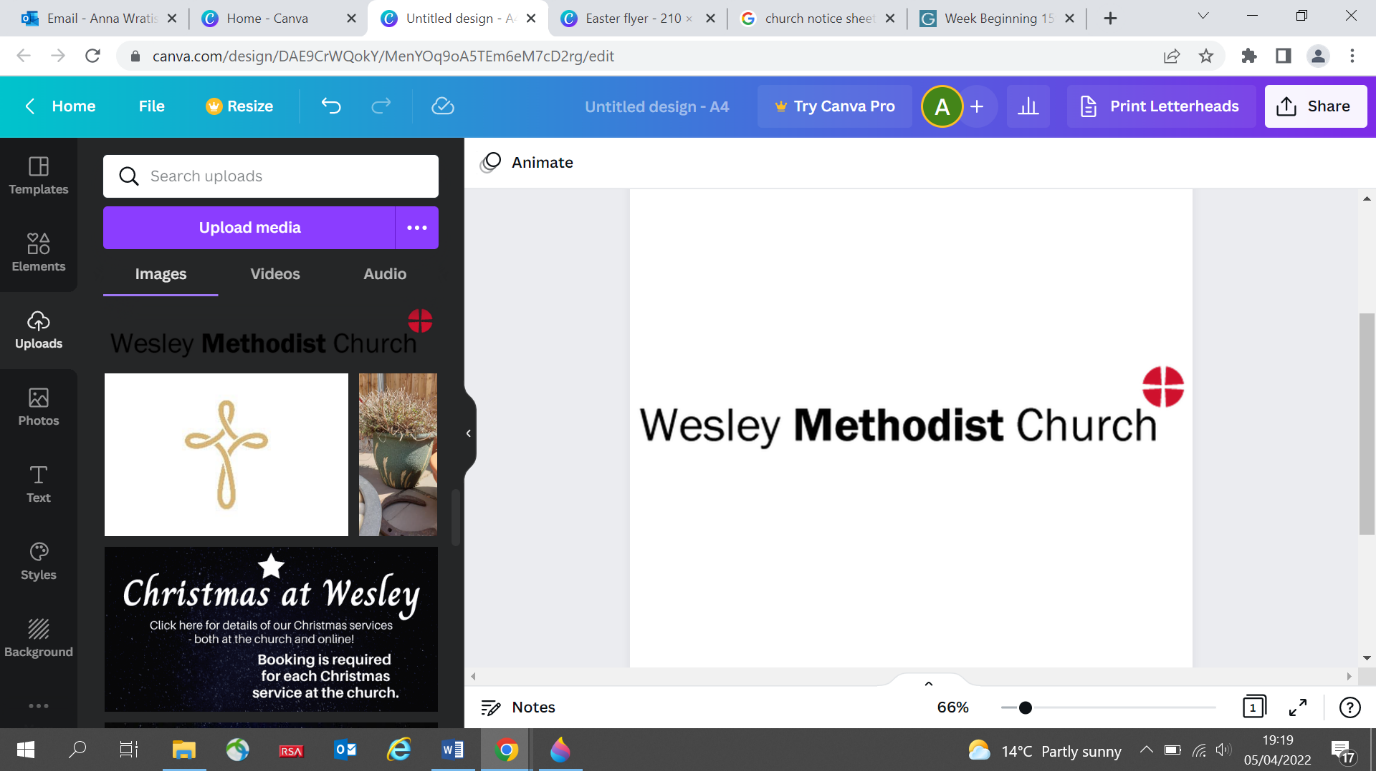 3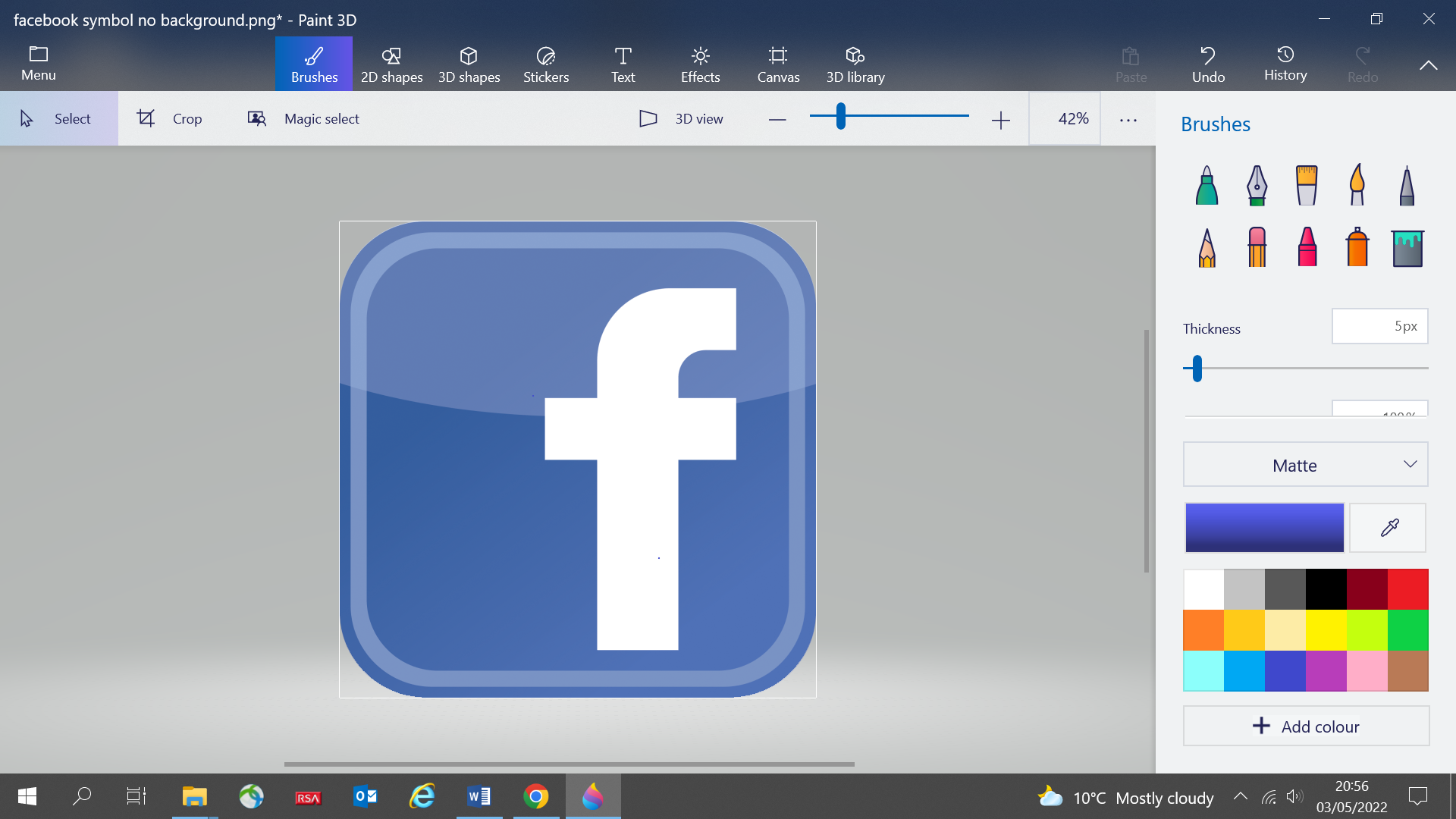 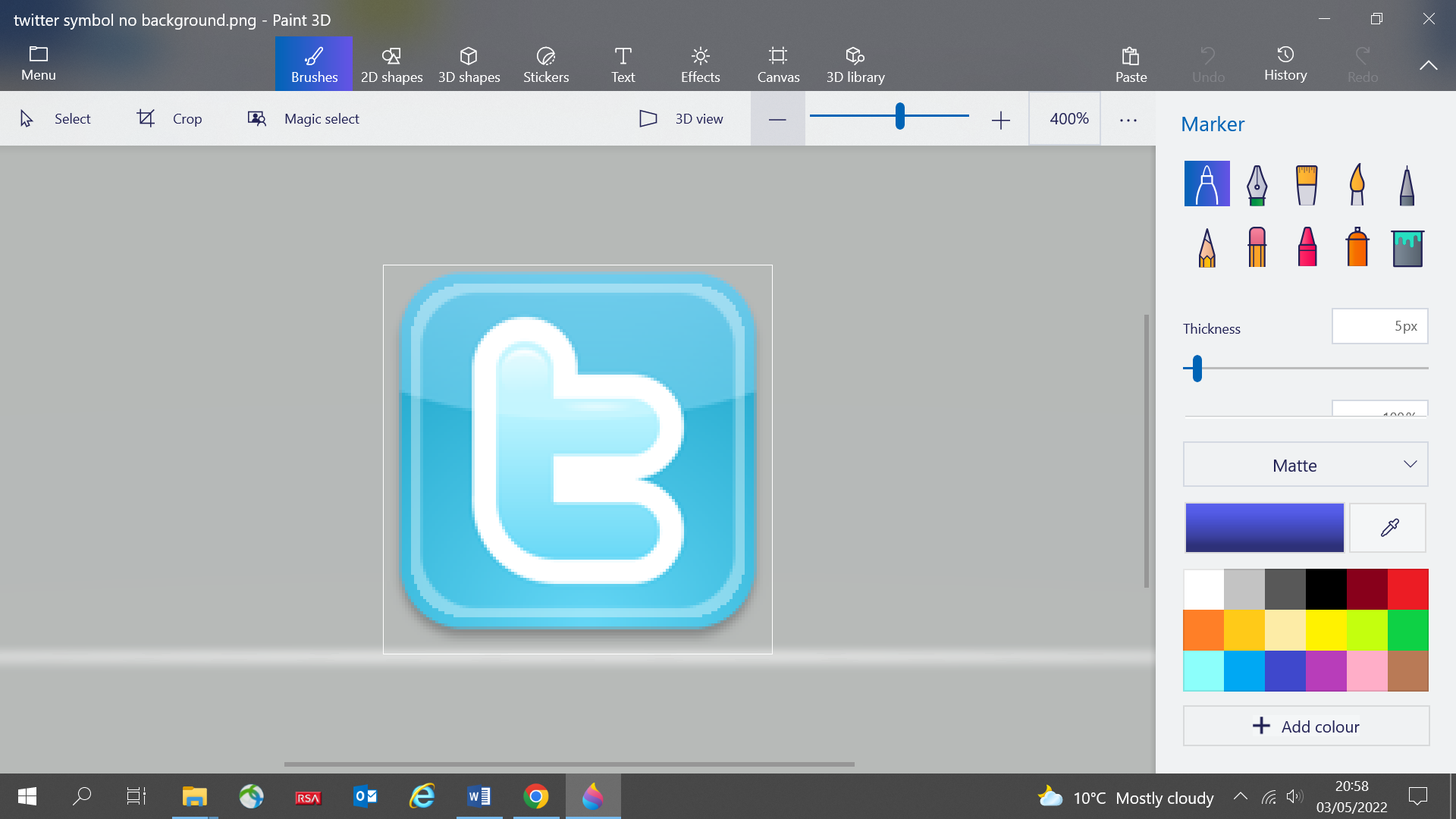 Email items for the notice sheet to notices@wesleymethodist.org.uk or speak to Sue Hockett 07525071023Sanctuary Café Open – Fri 10-12/Sat 10.30 – 1pmTea/Coffee/Homemade CakesWesley Lunches – THURSDAY 27th April & 4th May 2023Cost £7 – Jacket Potato/Salad/DessertTel: 01702 714213 to bookCORONATION CELEBRATION LUNCH – 7TH MAY 2023Straight after the Sunday Service.UMC Wakering – Coronation Celebration Service 3 pm  Sunday May 7thsee note on café tablesFUSION FASHION SHOW - We are arranging a fashion show for Fusion Youth Club Thursday May 11th and would like to appeal for White/plain coloured T Shirts suitable for 10 yr. olds which could be donated for the children to customize.Please could you leave any donations in the vestry or with a Steward.Thank you for your support.  Judy and EmmaNEXT WORSHIP CONSULTATION MEETINGWednesday 17th May 2023 at 7.30 pm in the Canteen Room – All are WelcomeTo discuss worship at Wesley to share new ideas and suggestions.FOODBANKWesley collects and delivers donations to Southend Foodbank throughout the year.  Your donations are very gratefully received.  The items currently needed (listed as ‘urgent’) at Southend Foodbank are: UHT Milk, cereal, pasta, pasta sauce, biscuits and strong re-useable carrier bags.Thank you for all you are able to give.FUNDRAISER FOR HUNTERMONDAY 22ND MAY 2023 - 6.30 FOR 7PMTAJ MAHAL RESTAURANT 77 Leigh Road SS9 1JNHunter is a lovely 6-year-old boy with severe autism; he is non-verbal with significant learning and developmental delays.  Hunter needs a special bed that will keep him safe and help him sleep which will cost £7000.We are now only £1500 away from our TARGET!BUFFET STARTER AND MAINCost £21 for every ticket sold we raise £6Maximum No: 50 seats available plus RaffleFor Tickets, please contact Steve Hockett 07952058251